tuto Pojistnou smlouvu o pojištění souboru vozidel, dále též jen „pojistná smlouva“. Pojištění se řídí všeobecnými pojistnými podmínkami pro sdružené pojištění vozidel VPPPMV-F-3/2021 (dále jen „VPP“, „pojistné podmínky“) a Sazebníkem administrativních poplatků.Článek I. Pojištěná vozidlaTouto pojistnou smlouvou se pojišťují vozidla, která splňují následující podmínky:jsou ve vlastnictví nebo nájmu pojistníka, příp. nejsou ve vlastnictví ani nájmu pojistníka, avšak pojistník má s ohledem na jiné právní vztahy k vlastníku dotčeného vozidla na pojištění tohoto vozidla zájem,jsou v okamžiku počátku pojištění nepoškozená a technicky způsobilá k provozu,jedná se o vozidla jednoznačně specifikovaná v seznamu pojištěných vozidel (dále jen „seznam vozidel") (dále také „pojištěné vozidlo“).Nesplňuje-li vozidlo všechny výše uvedené podmínky současně, není platně pojištěno dle této pojistné smlouvy, resp. není zařazeno do pojištění, ani když je uvedeno v seznamu vozidel, což bere pojistník na vědomí.Článek II. Vznik, trvání, zánik pojistné smlouvyTato pojistná smlouva je uzavřena nádobu neurčitou, s ročním pojistným obdobím a s počátkem pojištění: 01.01.2022 00:00:01Výroční den pojistné smlouvy: 01.01.První pojistné období pojistné smlouvy začíná dnem počátku pojištění a končí dnem, který předchází nejbližšímu výročnímu dni pojistné smlouvy. Následná pojistná období pak začínají běžet v den, jehož označení se shoduje se dnem počátku pojištění (dále jen „výroční den"). Konec pojistného období připadá na den, který předchází výročnímu dni pojistné smlouvy.Článek III. Rozsah pojištěníRozsah pojištění sjednaný pro jednotlivá vozidla uvedená v seznamu vozidel, tj. zvolené varianty pojištění včetně údajů o výši pojistné částky, příp. limitů pojistného plnění, spoluúčasti, výši ročního pojistného atd., je uveden v seznamu vozidel pro každé jednotlivé vozidlo zvlášť.Pojištěni odpovědnosti za škodu způsobenou provozem vozidla (dále jen „pojištění odpovědnosti“).Pojištění se sjednává pro případ právním předpisem stanovené povinnosti nahradit jinému škodu nebo jinou újmu vyvolanou zvláštní povahou provozu vozidla uvedeného v seznamu vozidel, pokud ke škodní události, ze které tato škoda nebo jiná újma vznikla a kterou je pojištěný povinen nahradit, došlo v době trvání pojištění.Pro vozidlo je možné sjednat pojištění odpovědnosti v jedné z následujících variant v závislosti na limitech pojistného plnění:varianta 35 / 35, s limity pojistného plnění35 mil. Kč u újmy na zdraví nebo usmrcením.35 mil. Kč při věcné škodě a škodě, která má povahu ušlého ziskuPrávní ochrana 10 000 Kčvarianta 50 / 50, s limity pojistného plnění50 mil. Kč u újmy na zdraví nebo usmrcením,50 mil. Kč při věcné škodě a škodě, která má povahu ušlého ziskuPrávní ochrana 10000 Kčvarianta 70 / 70, s limity pojistného plněni70 mil. Kč u újmy na zdraví nebo usmrcením,70 mil. Kč při věcné škodě a škodě, která má povahu ušlého ziskuPrávní ochrana 10 000 Kčvarianta 100 /100, s limity pojistného plněni100 mil. Kč u újmy na zdraví nebo usmrcením.100 mil. Kč při věcné škodě a škodě, která má povahu ušlého ziskuPrávní ochrana 20 000 Kčvarianta 200 / 200, s limity pojistného plnění200 mil. Kč u újmy na zdraví nebo usmrcením,200 mil. Kč při věcné škodě a škodě, která má povahu ušlého zisku Právní ochrana 20 000 Kč.Pojištění odpovědnosti se sjednává bez spoluúčasti pojistníka.Článek III. Rozsah pojištěníPřímá likvidaceDo pojištěni Přímá likvidace je zařazen každý osobní automobil nebo nákladní automobil do 3 500 kg s užitím vozidla běžné, který má v seznamu vozidel sjednáno pojištění odpovědnosti. Toto pojištění zaniká nejpozději se zánikem základního pojištění, k němuž bylo poskytnuto.Úrazové pojištěni řidiče – základní rozsahDo pojištění „Úrazové pojištění řidiče – základní rozsah“ je zařazeno každé vozidlo, které má v seznamu vozidel sjednáno pojištěni odpovědnosti. Pojištěni je upraveno v oddílu IV, VPPPMV-F-3/2021, limity pojistných částek jsou pro smrt následkem úrazu 100 000 Kč, trvalé následky úrazu od 0,01 % včetně progresivního plnění 200 000 Kč, doba nezbytného léčeni úrazu s progresí (DNL - 8) 50 Kč/den. Toto pojištěni zaniká nejpozději se zánikem základního pojištění, k němuž bylo poskytnuto.Poškozeni nebo ztráta osobních věci řidičeUjednává se, že Pojišťovna poskytne pojistné plnění v případě, kdy dojde k poškozeni, zničeni nebo ztrátě osobních věci řidiče v souvislosti s dopravní nehodou pojištěného vozidla. Pojištění se řídí pododdílem 8 VPPPMV-F-3/2021. Odchylně od ujednání ve VPPPMV-F-3/2021, článek 48, odstavec 1, se ujednává. že se pojištěni sjednává pouze pro pojistná nebezpečí ztráta při dopravní nehodě a zničení nebo poškození při dopravní nehodě. Dále se odchylně od článku 48, odstavec 2 ujednává, že se pojištěni vztahuje pouze na věci, která má řidič běžně na sobě nebo při sobě (oblečení, věcí osobní potřeby apod.). Pojištění se sjednává s limitem pojistného plnění ve výši 100 000 Kč na pojistnou událost, bez spoluúčasti pojištěného.Poškozeni nebo ztráta zavazadelUjednává se, že Pojišťovna poskytne pojistné plnění v případě, kdy v souvislosti s dopravní nehodou pojištěného vozidla dojde k poškozeni, zničení nebo ztrátě zavazadel osob cestujících vozidlem umístěných v nákladovém prostoru určeném na převoz zavazadel. Pojištěni se řídi pododdílem 8 VPPPMV-F-3/2021. Odchylně od ujednání ve VPPPMV-F-3/2021, článek 48, odstavec 1, se ujednává, že se pojištění sjednává pouze pro pojistná nebezpečí ztráta při dopravní nehodě a zničeni nebo poškození při dopravní nehodě. Pojištěni se sjednává s limitem pojistného plněni ve výši 500 000 Kč na pojistnou událost, bez spoluúčasti pojištěného.Havarijní pojištěníHavarijním pojištění se rozumí pojištěni Allrisk, Havárie a živel a Odcizení a živel. Pojištění se sjednává jako pojištění škodové.Pro vozidlo je možné sjednat jednu z dále uvedených variant pojištění, sjednaná varianta je vždy uvedena pro každé vozidlo v seznamu vozidel:AllriskPojištění se sjednává pro případ poškození a zničeni vozidla v důsledku havárie, vandalismu, živelní události a dále se sjednává pro případ odcizeni.Havárie a živelPojištěni se sjednává pro případ poškození a zničení vozidla v důsledku havárie, vandalismu, živelní události.Odcizeni a živelPojištění se sjednává pro případ odcizeni a zničeni vozidla v důsledku živelní události.Allrisk, Havárie a živel a Odcizeni a živel se sjednávají se spoluúčastí pojištěného. Výše spoluúčasti u jednotlivého pojištěného vozidla je uvedena v seznamu vozidel.Územní platnost pojištěniPojištění se vztahuje na pojistné události, které nastanou v zemích nacházejících se na geografickém území Evropy a Turecka, s výjimkou Arménie, Ázerbájdžánu, Běloruska. Gruzie. Moldavská, Ruska a Ukrajiny, neni-li v pojistné smlouvě nebo seznamu vozidel ujednáno jinak.Havarijní pojištění ve variantě Allrisk zahrnuje také doplňkové „Úrazové pojištěni - základní rozsah" zdarma (limity pojistných částek jsou pro smrt následkem úrazu 100 000 Kč. trvalé následky úrazu od 0,01 % včetně progresivního plněni 200 000 Kč. doba nezbytného léčeni úrazu s progresí (DNL - 8) 50 Kč/den), které je upraveno v oddílu IV. VPPPMV-F-3/2021. Toto pojištěni zaniká nejpozději se zánikem základního pojištění, k němuž bylo poskytnuto.Doplňková pojištěníAsistenční službyPojištění zahrnuje zajištění, zorganizování a úhrada služeb spojených s odstraněním následků poruchy, havárie, vandalismu, živelní události či odcizení, které postihly pojištěné vozidlo. Pojištění se sjednává bez spoluúčasti pojištěného. Asistenční služby poskytuje Pojišťovna prostřednictvím smluvního partnera Pojišťovna.Pojištění se sjednává jako doplňkové škodové pojištění ve variantě:Asistence S;Asistence M;Asistence L;Asistence XL;Asistence Souprava;Do pojištění asistence Asistence S je zařazeno každé vozidlo, pro které je u Pojišťovny sjednána pojistná smlouva obsahující Pojištěni odpovědnosti nebo Havarijní pojištění.Do pojištění asistence Asistence M je zařazeno každé vozidlo, pro které je u Pojišťovny sjednána pojistná smlouva obsahující Pojištění odpovědnosti a zároveň Havarijní pojištění.Rozsah a limity pojistného plněni jsou uvedeny ve VPP (oddíl III VPPPMV-F-3/2021).Pojištění „Poškozeni všech skel“ se sjednává pro případ poškození nebo zničení skel pojištěného vozidla v důsledku havárie, živelní události, odcizení a vandalismu. Pojištění se sjednává bez spoluúčastí pojištěného. Pokud je vedle tohoto pojištění sjednáno i havarijní pojištěni vozidla, vztahuje se toto pojištění jen na takové škody na vozidle, které nebudou uplatněnyz havarijního pojištění. Pojištění lze sjednat s pojistnými částkami v celých 1 000 Kč, v rozmezí 3 000 Kč -150 000 Kč.Úrazové pojištěni osob přepravovaných motorovým vozidlem se sjednává pro případ úrazu osob přepravovaných motorovým vozidlem pro tato pojistná nebezpečí:smrt následkem úrazu;trvalé následky úrazu od 0,01 % včetně progresivního plnění;dobu nezbytného léčení úrazu s progresí.Pojistná částka za smrt následkem úrazu, pojistná částka za trvalé následky úrazu a pojistná částka za dobu nezbytného léčení jsou dojednány v seznamu vozidel. Pojistné částky lze zvolit až 10násobek základních hodnot 100 000 Kč / 200 000 Kč / 50 Kč/den (Smrt úrazem / Trvalé následky úrazu / doba nezbytného léčeni úrazu). Pojištění se sjednává bez spoluúčasti pojištěného. Pojištění lze sjednat ve variantě:„Úrazové pojištěni", kdy pojištěnými osobami jsou řidič a osoby dopravované pojištěným motorovým vozidlem.„Úrazové pojištěni řidiče", kdy pojištěnou osobou je řidič pojištěného vozidla.Pojištění „Půjčovné (Náhradní vozidlo)“ se sjednává jako doplňkové škodové pojištění a vztahuje se na náhradu nákladů vynaložených pojištěným na nájemné za náhradní vozidlo pronajaté po dobu opravy poškozeného vozidla uvedeného v seznamu vozidel, přičemž toto poškození vzniklo v důsledku pojistné události, uplatněné z havarijního pojištění. Pojištění se sjednává bez spoluúčasti.Pojistné plnění se poskytuje do výše půjčovného v místě a čase obvyklého, maximálně však do zvolené hodnoty:1 500 Kč bez DPH/den;3 000 Kč bez DPH/den.Limit plnění pro pojistné období lze zvolit z hodnot: 15 000 Kč; 30 000 Kč; 50 000 Kč.Pojištění „Střet se zvířetem" se sjednává jako doplňkové škodové pojištění a vztahuje se na poškození nebo zničeni pojištěného vozidla, včetně standardní výbavy, případně doplňkovéa ostatní výbavy evidované u vozidla, následkem střetu pojištěného vozidla se zvířetem na pozemní komunikaci. Pokud je vedle tohoto pojištění sjednáno i havarijní pojištění vozidla, vztahuje se toto pojištění jen na takové škody na vozidle, které nebudou uplatněny z havarijního pojištění. Pojištění se sjednává s limitem 100 000 Kč na pojistné období a se spoluúčasti 5 000 Kč.Pojištění „Poškození vozidla zvířetem“ se sjednává jako doplňkové škodové pojištění a vztahuje se na poškození následujících částí motorového prostoru stojícího vozidla zvířetem: kabelů, kabelových svazků, brzdové soustavy, chladicí soustavy nebo odhlučnění. Pokud je vedle tohoto pojištění sjednáno i havarijní pojištěni vozidla, vztahuje se toto pojištění jen na takové škody na vozidle, které nebudou uplatněny z havarijního pojištění. Pojištěni se sjednává s limitem 30 000 Kč na celé pojistné období a se spoluúčastí 1 000 Kč.Pojištění „Činnosti pracovního stroje" v rámci havarijního pojištěni umožňuje plnění škod vzniklých v případě činnosti vozidla jako pracovního stroje.Pojištění „Poškození nebo odcizeni zavazadel" se sjednává jako doplňkové škodové pojištění a vztahuje se na zavazadla všech osob cestujících ve vozidle. Pojištění se sjednává pro pojistná nebezpečí: živelní událost, odcizení, ztráta při dopravní nehodě a zničení nebo poškození při dopravní nehodě. Pojištěni se nevztahuje na doplňkovou a ostatní výbavu vozidla. Pojištění se vztahuje na zavazadla všech osob cestujících ve vozidle.Limit plnění: 10 000 Kč; 20 000 Kč; 30 000 Kč; 40 000 Kč; 50 000 Kč; 60 000 Kč; 70 000 Kč; 80 000 Kč; 90 000 Kč; 100 000 Kč. Pojištění se sjednává s limitem plnění na jednu pojistnou událost a se spoluúčasti pojištěného ve výši 10 %, minimálně však 500 Kč.Pojištěni „GAP Fleet“ se sjednává pro případ finanční újmy vzniklé pojištěnému tím, že pojistné plněni poskytnuté pojištěnému ze základního pojištění při totální škodě nebo při odcizeni vozidla nedosáhne výše pořizovací ceny vozidla. Pojištěni lze sjednat jako doplňkové pojištěni k jakékoliv variantě Havarijního pojištěni. Pojištění se sjednává bez spoluúčasti pojištěného. Pojištění lze sjednat ve variantě:„Nová cena”, rozdíl mezi pořizovací cenou a obvyklou cenou, limit plněni 50 % z pořizovací ceny, maximálně do výše 1 200 000 Kč;„Účetní hodnota", rozdíl mezi účetní cenou a obvyklou cenou.Pojištění „Živly“ (pododdíl 10. VPPPMV-F-3/2021) se sjednává pro případ poškození nebo zničeni pojištěného vozidla, s příslušenstvím tvořícím jeho standardní výbavu, živelní události. Pokud je vedle tohoto pojištění sjednáno i havarijní' pojištění vozidla, vztahuje se toto pojištění jen na takové škody na vozidle, které nebudou uplatněny z havarijního pojištěni. Pojištěni se sjednávás limitem pojistného plněni ve výši 100 000 Kč za jedno pojistné období, se spoluúčastí 1 000 Kč.Verze tisku 3.12.2021General! česká pojišťovna a.s.. Spálená 75,15. Nové Město. 110 00 Praha i. IČO: 452 72 956. Dlč: CZ699001273. je zapsané v obchodním rejstříku vedeném Městském sourmm .Článek IV. Vznik a zánik pojištění jednotlivých vozidelPojištěni vzniká okamžikem uvedeným v seznamu vozidel jako počátek pojištění daného vozidla, přičemž tento den nesmí předcházet datu počátku pojistné smlouvy.Není-li v pojistné smlouvě uvedeno jinak, sjednává se pojištění na dobu neurčitou s ročním pojistným obdobím (12 kalendářních měsíců). První pojistné období začíná dnem uvedeným v seznamu vozidel jako počátek pojištění. Následná pojistná období pak začínají běžet v den, jehož označeni se shoduje se dnem počátku pojištěni (výroční den), pokud není v pojistné smlouvě uvedeno jinak.Pojištěni vozidla s původem vozidla "zahraničí (IDV)" a současně uvedeným stavem RZ "čeká RZ" se řídi následujícím pravidly:Odchylně od čl. 3 odst. 12 VPP se ujednává, že pojištěni sjednané na dobu určitou v délce trvání do 30 dnů včetně po uplynutí sjednané doby pojištění bez dalšího zaniká, a to i v případě písemného oznámení čísla přidělené české registrační značky jako potvrzení o provedeni registrace vozidla v ČR pojišťovně pojistníkem před uplynutím sjednané doby pojištění. Pojištění lze také uzavřít na dobu určitou delší 30 dnů. Pojistník je však povinen pojišťovně do 30 dnů ode dne uzavření pojištěni písemně oznámit číslo přidělené české registrační značky jako potvrzeni o provedení registrace vozidla v ČR. Neoznámí-li pojistník pojišťovně písemně číslo přidělené české registrační značky do 30 dnů ode dne uzavření pojištěni, ujednávají si smluvní strany, že pojištění uplynutím 30 dnů ode dne uzavření pojištěni zanikne.Odchylně od čl. 3 odst. 12 VPP se ujednává, že pojištění lze uzavřít na dobu neurčitou. Pojistník je však povinen pojišťovně do 30 dnů ode dne uzavření pojištění písemně oznámit číslo přidělené české registrační značky jako potvrzení o provedeni registrace vozidla v ČR. Neoznámi-li pojistník pojišťovně písemně číslo přidělené české registrační značky do 30 dnů ode dne uzavření pojištění, ujednávají si smluvní strany, že pojištění uplynutím 30 dnů ode dne uzavření pojištění zanikne.E-mailové adresy pro zasíláni aktualizací seznamu vozidel a pro elektronickou komunikaci smluvních stran:E-mailová adresa Pojišťovny:tatiana.polascinova@generaliceska.czE-mailová adresa pojistníka / zástupce pojistníka:YBUCHT0VA@0KGR0UP.CZZa e-mailové adresy pojistníka / zástupce pojistníka pro zasílání aktualizací seznamu vozidel a pro elektronickou komunikaci smluvních stran se považuji všechny e-mailové adresy s doménou či doménami, které jsou uvedeny v e-mailech v sekci E-mailová adresa pojistníka /zástupce pojistníka v tomto článku.Žádost o přijetí vozidla do pojištěni je Pojišťovna oprávněna odmítnout, pokud toto odmítnutí neodporuje zákonu nebo příslušným pojistným podmínkám Pojišťovny.\			Článek V. Sazby pojistného, slevy a přirážkyVýše ročního pojistného za pojištěni jednotlivých vozidel v návaznosti na zvolené varianty pojistných produktů (viz článek lil. Rozsah pojištění) je uvedena v seznamu vozidel.Výše pojistného v následných pojistných obdobích pojistné smlouvy může být ovlivněna vyhodnocením škodního průběhu za předchozí hodnocené období, viz článek 7 VPP.Produktové slevy/přirážky k základnímu pojistnémuDojde-li v průběhu pojištění u některého z pojištěných vozidel ke snížení nebo zvýšení pojistného rizika (změna užití, změna zabezpečení), má pojistník povinnost tuto změnu bezodkladně nahlásit Pojišťovně. Na základě toho Pojišťovna provede vyúčtováni pojistného. Případné nedoplatky / přeplatky pojistného budou zohledněny ve faktuře.přirážka za zvlášť rizikové vozidlo v pojištěni odpovědnostivozidla určená pro přepravu nebezpečných věcí se pojišťují s přirážkou ve výši 100 %vozidla s právem přednostní jízdy a vozidla nájemní (autopůjčovna) se pojišťují s přirážkou ve výši 50 %vozidla taxi se pojišťují s přirážkou ve výši 179 %přirážka za zvlášť rizikové vozidlo v havarijním pojištěnivozidla s trvale manipulační značkou se pojišťuji s přirážkou ve výši 30 %vozidla určená pro přepravu nebezpečných věci a s právem přednostní jízdy se pojišťuji s přirážkou ve výši 50 %vozidla taxi se pojišťuji s přirážkou ve výši 100 %vozidla nájemní (autopůjčovna) se pojišťují s přirážkou ve výši 200 %sleva za zabezpečení v havarijním pojištěni (u pojištěni Allrisk a pro případ odcizeni)vozidla s mechanickým zabezpečením dle článku 35 VPPPMV-F-3/2021 se pojišťují se slevou 3 %vozidla s pasivním vyhledávacím systémem dle článku 35 VPPPMV-F-3/2021 se pojišťuji se slevou 5 %vozidla s aktivním vyhledávacím systémem dle článku 35 VPPPMV-F-3/2021 se pojišťují se slevou 10 %slevy jsou poskytovány alternativně (tzn. lze poskytnout pouze jednu), v případě více druhů zabezpečeni se aplikuje vyšší slevaČlánek VI. Úhrada pojistnéhoPojistné je stanoveno za období jednoho roku a bude hrazeno ročně na základě zaslaného vyúčtování pojistného. Splátka pojistného je splatná k datu uvedenému na vyúčtováni pojistného. Úhrada ve splátkách nemá vliv na sjednané pojistné období.Pojistné se považuje za uhrazené okamžikem připsání na účet Pojišťovny:č. účtu 300900/2700, variabilní symbol je uveden na vyúčtování.Článek VII. Pojištění vozidel s přidělenou zvláštní registrační značkou pro manipulační provozPojištěni vozidel s přidělenou zvláštní registrační značkou pro manipulační provoz (dále Jen „ZTMRZ“)Vzhledem k zákonným ustanovením ohledně užíváni ZTMRZ dle § 38b zákona č. 56/2001 Sb„ v platném zněni (dále jen .Zákon“), byly dohodnuty následující podmínky pro pojištění vozidel se ZTMRZ uvedenými v seznamu vozidel:Pro jednotlivou ZTMRZ se při sjednání pojištění uvede kategorie (druh vozidla), tovární značka, objemem motoru v ccm a povolená (celková) hmotnost v kg všech vozidel, kterým byl povolen manipulační provoz za účelem distribuce a prodeje silničních vozidel. Pojištění neplatí pro jízdy z místa prodeje do místa registrace vozidla podle § 38b odst. 1 písm. b) Zákona.V jeden okamžik platí pojištěni dle výše uvedené pojistné smlouvy vždy jen pro jedno vozidlo opatřené tabulkou zvláštní registrační značky.Pojištění platí pouze pro vozidla, u nichž byla schválena technická způsobilost k provozu na pozemních komunikacích a která nejsou zapsána v registru silničních vozidel.Pro účely havarijního pojištěni jsou vozidla pojištěná dle rozsahu uvedeném v seznamu vozidel.Pojištěni neplatí, byla-li ZTMRZ použita na vozidle v rozporu se Zákonem.Podmínkou platnosti pojištění dle předchozích ustanovení je řádné vedeni záznamů o každé provedené jízdě vozidla v knize jízd a umožnit Pojišťovně do knihy jízd nahlížetČlánek Vlil. Provázanost pojistných smluvProvázanost pojistných smluvUjednává se. že je-li vozidlo pojištěno u Pojišťovny prostřednictvím leasingové, úvěrové či jiné pojistné smlouvy obsahující pojištění odpovědnosti nebo havarijní pojištění (dále jen .primární pojistná smlouva"), je možné sjednat doplňková pojištění pro toto vozidlo bez nutnosti sjednání dalšího pojištění odpovědnosti nebo havarijního pojištěni pro toto vozidlo (dále jen „dopojlštění").Pojistník musí být totožný na primární pojistné smlouvě a dopojištěni, výjimkou jsou dopojištění k leasingové smlouvě.Zánikem primární pojistné smlouvy, zanikají současně všechna dopojištění sjednaná na jejím základě.X			Článek IX. Závěrečná prohlášení PojistníkaPotvrzuji, že jsem převzal a před uzavřením pojistné smlouvy jsem byl seznámen se všemi ustanoveními pojistné smlouvy, včetně všech příloh a pojistných podmínek, jejich obsahu rozumím a s rozsahem a podmínkami pojištění souhlasím. Potvrzuji, že před uzavřením pojistné smlouvy jsem se seznámil též se Sazebníkem administrativních poplatků, Stručnou informaci o zpracováni osobních údajů, Informačním dokumentem o pojistném produktu a s Informacemi pro klienta.Potvrzuji, že jsem Pojišťovně sdělil před uzavřením smlouvy všechny své pojistné potřeby a požadavky, tyto byly Pojišťovnou zaznamenány a žádné další nemám. Prohlašuji, že nabízené pojištění odpovídá mým požadavkům a pojistnému zájmu. Zároveň prohlašuji, že mi byly Pojišťovnou úplně zodpovězeny všechny mé dotazy k sjednávanému pojištěni. Zavazuji se plnit povinnosti uvedené v pojistných podmínkách a jsem si vědom, že v případě jejich porušeni mě mohou postihnout nepříznivé následky (např. zánik pojištění, sníženi nebo odmítnuti pojistného plnění).Zprošťuji Pojišťovnu mlčenlivosti o uzavřeném pojištěni a o případných škodních událostech ve vztahu k zajistiteli pro potřeby zajištěni Pojišťovnou. V případě vzniku škodní události dále:zprošťuji státní zastupitelství, policii a další orgány činné v trestním řízeni, hasičský záchranný sbor, lékaře, zdravotnická zařízeni a záchrannou službu povinnosti mlčenlivosti;zmocňuji Pojišťovnu, resp. jím pověřenou osobu, aby ve všech řízeních probíhajících v souvislosti se škodní událostí mohli nahlížet do soudních, policejních, případně jiných úředních spisů a vyhotovovat z nich kopie či výpisy;zmocňuji Pojišťovnu k nahlédnutí do podkladů jiných pojišťoven v souvislosti se šetřením škodních událostí a s výplatou pojistných plnění.Článek IX. Závěrečná prohlášení PojistníkaSouhlasím s tím. aby Pojišťovna sdělovala osobám oprávněným k přijetí pojistného plnění (např. v souvislosti s případnou vinkulací pojistného plnění nebo zřízením zástavního práva k pohledávkám z pojištěni) informace týkající se pojištění sjednaného smlouvou a v tomto rozsahu Pojišťovnu zprošťuji povinnosti mlčenlivosti.Prohlašuji, že jsem byl informován o zpracováni mnou sdělených osobních údajů a že podrobnosti týkající se osobních údajů jsou dostupné na www.generaliceska.cz v sekci Osobni údaje a dále v obchodních místech Pojišťovny. Zavazuji se, že v tomto rozsahu informuji i pojištěné osoby. Dále se zavazuji, že Pojišťovně bezodkladně oznámím případné změny osobních údajů.Uvedené souhlasy a zmocnění uděluji i ve vztahu k již dříve sjednaným pojištěním a vztahují se i na dobu po mé smrti nebo po zániku pojistníka, je-li právnickou osobou.Potvrzuji, že všechny údaje, které jsem sdělil Pojišťovně (zejména ty, které jsou uvedené v pojistné smlouvě), jsou pravdivé a úplné. Pokud jsem údaje nenapsal vlastnoručně, stvrzuji, že jsem je ověřil a jsou pravdivé a úplné. Zavazuji se bez zbytečného odkladu oznámit všechny jejich případné změny (včetně změn osobních údajů) a jsem si vědom příp. negativních následků nenahlášení změn (zejména při doručování korespondence).Prohlašuji, že jsem oprávněn výše uvedené prohlášení učinit i jménem pojištěného, je-li osobou odlišnou od pojistníka. Pro tento případ se zavazuji, že seznámím pojištěného s obsahem smlouvy včetně uvedených pojistných podmínek a s ostatními relevantními dokumenty a informacemi mně sdělenými Pojišťovnou.Prohlašuji, že jsem byl před uzavřením této pojistné smlouvy seznámen s tím, že v případě sjednání havarijního pojištění, a/nebo některého doplňkového škodového pojištění (s výjimkou pojištění asistence a pojištění TOP-limit POV), se sjednané pojištění vztahuje až na škodné události na pojištěném vozidle, ke kterým dojde teprve poté, co je pojištěnému vozidlu přidělená platná česká registrační značka, která musí být zároveň v době vzniku pojistné události umístěna na pojištěném vozidle. A zároveň prohlašuji, že s touto nelikvidností jsem byl před uzavřením pojistné smlouvy seznámen.Pojistník, nebo některý z pojištěných nesplňuje v souvislosti s pojistným odvětvím uvedeným v části 8 bodu 3,8,9,10,13 nebo 16 přílohy č. 1 k zákonu č. 277/2009 Sb„ o pojišťovnictví, ve znění pozdějších předpisů, minimálně 2 ze 3 níže uvedených limitů:Čistý obrat min. 12 800 000 EUR (cca 320 000 000 Kč),Úhrn rozvahy min. 6 200 000 EUR (cca 155 000 000 Kč),Průměrný roční stav zaměstnanců min. 250.Článek X. Závěrečné ustanoveníVeškeré změny a dodatky této pojistné smlouvy musí mít písemnou formu, tím neni dotčen vznik, změna či zánik pojištěni jednotlivého vozidla dle čl. IV. této pojistné smlouvyTato pojistná smlouva se uzavírá na dobu neurčitou a nabývá platnosti a účinnosti dnem podpisu smluvních stran.Tato pojistná smlouva se vyhotovuje ve 3 stejnopisech, z nichž každá ze smluvních stran obdrží po jednom exempláři.Přílohou této smlouvy jsou:Všeobecné pojistné podmínky pro sdružené pojištění vozidel (VPPPM V-F-3/2O21)PojistkaInformace pro klientaSeznam vozidelStručná informace o zpracování osobních údajůInformační dokument o pojistném produktuSmluvní strany prohlašují, že tato pojistná smlouva byla sepsána na základě jejich svobodné vůle, určitě, jasně a srozumitelně, nikoli v tísni za nápadně nevýhodných podmínek, že proti ni nemají námitek a jako takovou ji prosty omylu a bez nátlaku podepisuji.Podpisy smluvních stranDatum3.12.2021 místo HodonínVerze tisku 3.12.2021GENERALIČESKÁ POJIŠŤOVNAGenerali česká pojišťovna a.s., Spálená 75/16, Nové Město, 110 00 Praha 1, IČO: 452 72 956, DIČ: CZ699001273, je zapsaná
v obchodním rejstříku vedeném Městským soudem v Praze, spis. zn. B 1464, člen skupiny Generali, zapsané v italském registru
pojišťovacích skupin, vedeném IVASS, pod číslem 026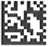 PojistkaSdružené pojištění souboru vozidel - FApotvrzení o uzavření pojistné smlouvy číslo 4687748239Centrum dopravního výzkumu, v. v. i., zapsaná: Živnostenském rejstříkuLíšeňská 2657/33A, 636 00 Brno, Česká republika Mánesova 3014/16, 612 00 Brno 12, Česká republika 44994575AnoCZ44994575 +420 541 641 292xxxxxxxxAs Oprávněná osobaOsoba, které v případě pojistné události vznikne právo na pojistné plnění, bude určena dle pojistné smlouvy a příslušných pojistných podmínek.|nil|| Počátek a doba pojištěníSjednané pojištění Vás bude chránit od 00:00 hod. dne 1.1.2022 a je sjednáno na dobu neurčitou.Generali Česká pojišťovna a.s.xxxxx ředitel správy pojištěníVerze tisku 3.12.2021Verze lišku 3.12.2021v	;Verze tisku 3. 12.2021Rekapitulace ročního pojistnéhoPOV 78 792 Kč					HAV 248 388Kč				doplňková pojištění 35 112Kč	roční/lhůtní pojistné 362 292 KčVerze tisku 3.12.2021V11ÓGENERALIČESKÁ POJIŠŤOVNAKdo je správcem Vašich údajů?Správcem Vašich osobních údajů je Generali Česká pojišťovna a.s., IČO 452 72 956, se sídlem Spálená 75/16, Nové Město, 110 00 Praha 1.Proč zpracováváme Vaše osobní údaje a co nás k tomu opravňuje?• Pro přípravu a uzavření smlouvyPoskytnutí údajů je zcela dobrovolné. Pokud nám však nesdělíte údaje nezbytné pro sjednání pojištění, nemůžeme připravit nabídku pojištění ani s Vámi pojistnou smlouvu (příp. dodatek) uzavřít. Z těchto důvodů potřebujeme znát Vaše identifikační údaje v rozsahu jméno, příjmení, rodné číslo (datum narozenO a adresa bydliště. V případě fyzické osoby podnikatele potřebujeme znát též identifikační číslo, bylo-li přiděleno.Můžeme Vás také požádat o poskytnutí dalších potřebných o pojišťovaném majetku či vztazích, povolání, příjmech, rizikovJaké údaje o Vás zpracováváme?Zpracováváme následující osobní údaje:Vaše identifikační a kontaktní údaje (e-mailová adresa a telefonní číslo nejsou povinné údaje s výjimkou sjednání pojištění na internetu nebo distančním způsobem, pokud nám je však poskytnete, bude naše komunikace rychlejší a efektivnější),sociodemografické údaje (např. věk, povolám),údaje z naší vzájemné komunikace,údaje o využívaných produktech a službách,údaje o platební morálce, bonitě a důvěryhodnosti,platební údaje (např. údaj o zaplaceném nebo dlužném pojistném, číslo účtu apod.),biometrické údaje obsažené v biometrickém podpisu,další specifické údaje potřebné k realizaci sjednaného produktu.ajů dle charakteru Vámi zvoleného produktu. Příklady: údaje chování, provozovaných sportech, znalostech a zkušenostechv oblasti investic.Pro plnění smlouvyZpracovávat Vaše osobní údaje musíme rovněž kvůli řádné správě pojistných smluv včetně jejich změn, likvidaci pojistných událostí, poskytování asistenčních služeb a naší vzájemné komunikaci. Zpracováváme i další údaje podle toho, jaké produkty využíváte a jaké osobní údaje jste nám sdělili či které jsme zjistili například při likvidaci pojistné události.Pro plnění právní povinnostiNěkteré právní předpisy nám přímo ukládají povinnost zpracovávat Vaše osobní údaje a vybrané údaje předávat dalším subjektům. Jedná se zejména o předpisy upravující distribuci pojištění, pojišťovnictví či opatření proti legalizaci výnosů z trestné činnosti a financování terorismu. Také jsme povinni poskytnout součinnost soudům, orgánům činným v trestním řízení, správci daně, České národní bance jako orgánu dohledu, exekutorům apod.Pro ochranu našich oprávněných zájmů či oprávněných zájmů třetí stranyOsobní údaje zpracováváme z důvodu těchto oprávněných zájmů:vyhodnocování a řízení rizik,řízení kvality poskytovaných služeb a vztahů se zákazníky,příprava nezávazné nabídky či kalkulace výše pojistného, pokud následně nedojde k uzavření smlouvy,příprava, sjednání a plnění smluv sjednaných ve Váš prospěch,zajištění a soupojištění,vnitřní administrativní účely (např. interní evidence, reporting),ochrana našich právních nároků (např. při vymáhání dlužného pojistného nebo jiných našich pohledávek, dále v rámci soudních řízení či řízení před orgány mimosoudního řešení sporů, před Českou národní bankou či dalšími orgány veřejné moci),prevence a odhalování pojistného podvodu a dalšího protiprávního jednání (např. využití registru platebních informací REPI),přímý marketing,určení, výkon nebo obhajoba právních nároků (např. Váš biometrický podpis můžeme zpracovávat prostřednictvím technologie pro rozpoznávání biometrických prvků v tomto podpisu obsažených, jako je rychlost, tlak aj. V případě sporu pak prokazujeme, že jste skutečně měli v úmyslu smlouvu či jiný dokument podepsat, a že podpis je skutečně Váš).Dochází k automatizovanému rozhodování?Ano, někdy u nás dochází k automatizovanému rozhodování, včetně profilování.Automatizované rozhodování je proces, kdy k rozhodnutí dospějeme výhradně bez zapojení lidí. Často k němu dochází právě tehdy, když s námi komunikujete na internetu. Uplatňujeme jej hlavně při vypracování nabídky pojištění a při procesu online sjednání pojistné smlouvy. Funguje to tak, že náš online sjednávací program na základě Vámi zadaných údajů a dalších dostupných informací vyhodnotí, za jakých podmínek Vás pojistíme. Současně vypočítá pojistné, případně pojistnou částku. Tyto procesy směřují ke zvýšení rychlosti a jednoduchosti sjednání a správy pojištění a celkově ke zlepšení našich služeb.Nechcete, abychom Vaše osobní údaje při sjednání pojištění takto zpracovávali?Pak místo online sjednavačů využijte naše obchodní místa, kde s Vámi podmínky sjednání pojištění rádi projednáme osobně.Mohu žádat přezkoumání člověkem?Ano, v případě automatizovaného rozhodování, včetně profilování, můžete požádat o jeho přezkoumání člověkem.Komu Vaše osobní údaje předáváme?Vaše údaje předáváme v odůvodněných případech a pouze v nezbytném rozsahu těmto kategoriím příjemců:našim zajistitelům a soupojistitelům,jiným pojišťovnám za účelem prevence a odhalování pojistného podvodu a dalšího protiprávního jednání,našim smluvním partnerům, např. jiným společnostem ze skupiny Generali v rámci outsourcingu, distributorům, asistenčním službám, samostatným likvidátorům pojistných událostí, lékařům, znalcům, smluvním servisům, poskytovatelům poštovních služeb, callcentrům, advokátům,jiným subjektům, pokud nám právní předpisy ukládají povinnost údaje předat nebo je to nutné pro ochranu našich oprávněných zájmů (např. soudům, exekutorům, Policii ČR, České kanceláři pojistitelů),v omezeném rozsahu akcionářům v rámci reportingu.Předáváme osobní údaje i do zahraničí?V odůvodněných případech a v nezbytně nutném rozsahu můžeme Vaše osobní údaje předat i do zahraničí, v rámci Evropské unie nebo mimo ni. Může se to týkat také údajů o zdravotním stavu.Jak dlouho budou Vaše údaje u nás uloženy?Jednali jsme o nabídce pojištění, ale ke sjednání pojištění nedošlo?Vaše osobní údaje budeme uchovávat do konce druhého kalendářního roku od naší poslední komunikace. A dále je zpracováváme po dobu trvání promlčecí lhůty, během které je možné uplatnit jakýkoliv nárok z toho plynoucí.Sjednali jsme pojištění?Vaše osobní údaje zpracováváme po dobu trvání pojistné smlouvy a také po dobu trvání soudních sporů a jiných řízení. Po ukončení smlouvy, soudního sporu či jiného řízení uchováváme Vaše osobní údaje po dobu trvání promlčecí lhůty, kdy je možné uplatnit jakýkoliv nárok z ukončené smlouvy. Uchováváme je maximálně 15 let a dále po dobu 1 roku po marném uplynutí promlčecí lhůty jakéhokoliv nároku s ohledem na ochranu našich právních nároků. Kromě toho zpracováváme Vaše osobní údaje též v případě pokračujícího nebo opakovaného finančního plnění z uzavřené smlouvy (např. při vyplácení pojistného plnění formou renty).Pokud nám to ukládá právní předpis, archivujeme po zákonem stanovenou dobu dokumenty, v nichž jsou obsaženy Vaše údaje.Jaká máte práva v souvislosti se zpracováním osobních údajů?Máte právo na přístup k osobním údajům, které o Vás zpracováváme, právo na opravu nepřesných či neúplných údajů a právo podat stížnost u Úřadu pro ochranu osobních údajů, Pplk. Sochora 27, 170 00 Praha 7, www.uoou.cz. Za určitých podmínek máte dále právo na výmaz osobních údajů, které se Vás týkají, nebo na omezení jejich zpracování a na přenositelnost svých údajů. Máte právo kdykoli bezplatně vznést námitku proti zpracování Vašich osobních údajů, které provádíme z důvodů našich oprávněných zájmů, včetně profilování, nebo za účelem přímého marketingu. Máte také právo na přezkoumání automatizovaného rozhodnutí, které pro Vás mělo podstatné důsledky.Jak můžete kontaktovat našeho pověřence pro ochranu osobních údajů?Našeho pověřence pro ochranu osobních údajů můžete se svými žádostmi a dotazy kontaktovat na adrese: Generali Česká pojišťovna a.s., Na Pankráci 1720/123,140 00 Praha 4, dpo@generaliceska.cz.Sazebník administrativních poplatkůCEstóPonmNA Generali Česká pojišťovna a.s. platný od 1. 1.2021Tento Sazebník administrativních poplatků rovněž nahrazuje úpravu poplatků za správu životního a neživotního pojištění obsaženou v Sazebníku poplatků České pojišťovny a.s. platném od 1. 1.2019 a úpravu Sazebníku administrativních poplatků spol. Generali Pojišťovna a.s. platného od 1. 1.2019.I. Obecné poplatky za správu životního a neživotního pojištění* Aktuální sazba poplatku je stanovena dle skutečně vynaložených nákladů k datu platnosti sazebníku administrativních poplatků.Pokud jiný právní předpis stanoví nárok na náhradu nákladů spojených s vymáháním opožděných plateb (pojistného) ve vyšší výši než je uvedeno v sazebníku, je výše poplatku dána tímto právním předpisem.II. Změna Sazebníku administrativních poplatkůPojistitel má právo změnit sazebník v návaznosti na změny právních předpisů, které mají rozhodující vliv na stanovení výše poplatků, na změny cen poskytovatelů přepravních a poštovních služeb a změny komunikačních prostředků. Změna aktuální sazby poplatku (ASP), jejíž výše je stanovena dle skutečně vynaložených nákladů, není změnou sazebníku, která zakládá právo Pojistníka nesouhlasit se změnou a vypovědět pojištění. Pojistitel oznamuje pojistníkovi změnu sazebníku poplatků vždy k 1.1. každého roku zveřejněním na internetových stránkách a obchodních místech pojistitele. V případě, že dochází ke změně sazebníku v jiném než výše uvedeném termínu, je pojistitel povinen o tom pojistníka písemně či jiným dohodnutým prostředkem komunikace informovat. Zároveň je povinen mu umožnit seznámit se s příslušnou změnou sazebníku na internetových stránkách či obchodních místech pojistitele. Účinnost změny sazebníku nastává nejdříve 2 měsíce po oznámení této změny s tím, že přesné datum účinnosti je uvedeno v oznámení o této změně. Pokud pojistník se změnou sazebníku nesouhlasí, může pojištění, které je touto změnou dotčeno, vypovědět ve lhůtě 1 měsíce ode dne oznámení změny sazebníku.Pokud byla výpověď doručena méně než 6 týdnů před koncem pojistného období, pojištění zaniká ke konci dalšího pojistného období. Pokud pojistník pojištění tímto způsobem nevypoví, platí, že změnu přijal.V124	TC99350004015	010400702665206Příloha k pojistné smlouvě o pojištění souboru vozidel - Seznam pojištěných vozidelV124	TC99350004015	010400702665206Příloha k pojistné smlouvě o pojištění souboru vozidel - Seznam pojištěných vozidelV124	TC99350004015	010400702665206Příloha k pojistné smlouvě o pojištění souboru vozidel - Seznam pojištěných vozidelV124	TC99350004015	010400702665206Příloha k pojistné smlouvě o pojištění souboru vozidel - Seznam pojištěných vozidelV124	TC99350004015	010400702665206Příloha k pojistné smlouvě o pojištění souboru vozidel - Seznam pojištěných vozidelV124	TC99350004015	010400702665206Příloha k pojistné smlouvě o pojištění souboru vozidel - Seznam pojištěných vozidelV124	TC99350004015	010400702665206Příloha k pojistné smlouvě o pojištění souboru vozidel - Seznam pojištěných vozidelV124	TC99350004015	010400702665206Příloha k pojistné smlouvě o pojištění souboru vozidel - Seznam pojištěných vozidelV124	TC99350004015	010400702665206Příloha k pojistné smlouvě o pojištění souboru vozidel - Seznam pojištěných vozidelV124	TC99350004015	010400702665206Příloha k pojistné smlouvě o pojištění souboru vozidel - Seznam pojištěných vozidelV124	TC99350004015	010400702665206Příloha k pojistné smlouvě o pojištění souboru vozidel - Seznam pojištěných vozidelV124	TC99350004015	010400702665206Příloha k pojistné smlouvě o pojištění souboru vozidel - Seznam pojištěných vozidelV124	TC99350004015	010400702665206Příloha k pojistné smlouvě o pojištění souboru vozidel - Seznam pojištěných vozidelV124	TC99350004015	010400702665206Příloha k pojistné smlouvě o pojištění souboru vozidel - Seznam pojištěných vozidelV124	TC99350004015	010400702665206Příloha k pojistné smlouvě o pojištění souboru vozidel - Seznam pojištěných vozidelV124	TC99350004015	010400702665206Příloha k pojistné smlouvě o pojištění souboru vozidel - Seznam pojištěných vozidelV124	TC99350004015	010400702665206Příloha k pojistné smlouvě o pojištění souboru vozidel - Seznam pojištěných vozidelV124	TC99350004015	010400702665206Příloha k pojistné smlouvě o pojištění souboru vozidel - Seznam pojištěných vozidelV124	TC99350004015	010400702665206Příloha k pojistné smlouvě o pojištění souboru vozidel - Seznam pojištěných vozidelV124	TC99350004015	010400702665206Příloha k pojistné smlouvě o pojištění souboru vozidel - Seznam pojištěných vozidelV124	TC99350004015	010400702665206Příloha k pojistné smlouvě o pojištění souboru vozidel - Seznam pojištěných vozidelV124	TC99350004015	010400702665206Příloha k pojistné smlouvě o pojištění souboru vozidel - Seznam pojištěných vozidelV124	TC99350004015	010400702665206Příloha k pojistné smlouvě o pojištění souboru vozidel - Seznam pojištěných vozidelV124	TC99350004015	010400702665206Příloha k pojistné smlouvě o pojištění souboru vozidel - Seznam pojištěných vozidelV124	TC99350004015	010400702665206Příloha k pojistné smlouvě o pojištění souboru vozidel - Seznam pojištěných vozidelV124	TC99350004015	010400702665206Příloha k pojistné smlouvě o pojištění souboru vozidel - Seznam pojištěných vozidelV124	TC99350004015	010400702665206Příloha k pojistné smlouvě o pojištění souboru vozidel - Seznam pojištěných vozidelV124	TC99350004015	010400702665206Příloha k pojistné smlouvě o pojištění souboru vozidel - Seznam pojištěných vozidelV124	TC99350004015	010400702665206Příloha k pojistné smlouvě o pojištění souboru vozidel - Seznam pojištěných vozidelV124	TC99350004015	010400702665206Příloha k pojistné smlouvě o pojištění souboru vozidel - Seznam pojištěných vozidelssGENERAL!ČESKÁ PQJI.WNAGENERAL!ČESKÁ PQJI.WNAGENERAL!ČESKÁ PQJI.WNAGENERAL!ČESKÁ PQJI.WNAGENERAL!ČESKÁ PQJI.WNAGENERAL!ČESKÁ PQJI.WNAGENERAL!ČESKÁ PQJI.WNAčíslo pojistné smlouvyčíslo pojistné smlouvyčíslo pojistné smlouvyčíslo pojistné smlouvy4687748239 ]4687748239 ]4687748239 ]4687748239 ]seznam pojištěných vozidel k datuseznam pojištěných vozidel k datuseznam pojištěných vozidel k datuseznam pojištěných vozidel k datuseznam pojištěných vozidel k datuseznam pojištěných vozidel k datuseznam pojištěných vozidel k datuseznam pojištěných vozidel k datuseznam pojištěných vozidel k datu3.12. 20213.12. 20213.12. 20213.12. 2021GENERAL!ČESKÁ PQJI.WNAGENERAL!ČESKÁ PQJI.WNAGENERAL!ČESKÁ PQJI.WNAGENERAL!ČESKÁ PQJI.WNAGENERAL!ČESKÁ PQJI.WNAGENERAL!ČESKÁ PQJI.WNAGENERAL!ČESKÁ PQJI.WNAPojistníkPojistníkPojistníkPojistníkPojistníkPojistníkPojistníkPojistníkPojistníkPojistníkPojistníkPojistníkPojistníkPojistníkPojistníkPojistníkPojistníkPojistníkPojistníkPojistníkPojistníkPojistníkPojistníkPojistníkPojistníkPojistníkPojistníkPojistníkPojistníkPojistník•x[ Centrum dopravního výzkumu, v. v. i.[ Centrum dopravního výzkumu, v. v. i.[ Centrum dopravního výzkumu, v. v. i.[ Centrum dopravního výzkumu, v. v. i.[ Centrum dopravního výzkumu, v. v. i.[ Centrum dopravního výzkumu, v. v. i.[ Centrum dopravního výzkumu, v. v. i.[ Centrum dopravního výzkumu, v. v. i.[ Centrum dopravního výzkumu, v. v. i.[ Centrum dopravního výzkumu, v. v. i.[ Centrum dopravního výzkumu, v. v. i.[ Centrum dopravního výzkumu, v. v. i.[ Centrum dopravního výzkumu, v. v. i.[ Centrum dopravního výzkumu, v. v. i.[ Centrum dopravního výzkumu, v. v. i.[ Centrum dopravního výzkumu, v. v. i.[ Centrum dopravního výzkumu, v. v. i.[ Centrum dopravního výzkumu, v. v. i.[ Centrum dopravního výzkumu, v. v. i.[ Centrum dopravního výzkumu, v. v. i.[ Centrum dopravního výzkumu, v. v. i.[ Centrum dopravního výzkumu, v. v. i.[ Centrum dopravního výzkumu, v. v. i.[ Centrum dopravního výzkumu, v. v. i.[ Centrum dopravního výzkumu, v. v. i.[ Centrum dopravního výzkumu, v. v. i.[ Centrum dopravního výzkumu, v. v. i.[ Centrum dopravního výzkumu, v. v. i.[ Centrum dopravního výzkumu, v. v. i.[ Centrum dopravního výzkumu, v. v. i.IČO ( 44994575	IČO ( 44994575	IČO ( 44994575	IČO ( 44994575	IČO ( 44994575	IČO ( 44994575	IČO ( 44994575	Líšeňská 2657/33A	Brno	j ( 636 00Líšeňská 2657/33A	Brno	j ( 636 00Líšeňská 2657/33A	Brno	j ( 636 00Líšeňská 2657/33A	Brno	j ( 636 00Líšeňská 2657/33A	Brno	j ( 636 00Líšeňská 2657/33A	Brno	j ( 636 00Líšeňská 2657/33A	Brno	j ( 636 00Líšeňská 2657/33A	Brno	j ( 636 00Líšeňská 2657/33A	Brno	j ( 636 00Líšeňská 2657/33A	Brno	j ( 636 00Líšeňská 2657/33A	Brno	j ( 636 00Líšeňská 2657/33A	Brno	j ( 636 00Líšeňská 2657/33A	Brno	j ( 636 00Líšeňská 2657/33A	Brno	j ( 636 00Líšeňská 2657/33A	Brno	j ( 636 00Líšeňská 2657/33A	Brno	j ( 636 00Líšeňská 2657/33A	Brno	j ( 636 00Líšeňská 2657/33A	Brno	j ( 636 00Líšeňská 2657/33A	Brno	j ( 636 00Líšeňská 2657/33A	Brno	j ( 636 00Líšeňská 2657/33A	Brno	j ( 636 00Líšeňská 2657/33A	Brno	j ( 636 00Líšeňská 2657/33A	Brno	j ( 636 00Líšeňská 2657/33A	Brno	j ( 636 00Líšeňská 2657/33A	Brno	j ( 636 00Líšeňská 2657/33A	Brno	j ( 636 00Líšeňská 2657/33A	Brno	j ( 636 00Líšeňská 2657/33A	Brno	j ( 636 00Líšeňská 2657/33A	Brno	j ( 636 00Líšeňská 2657/33A	Brno	j ( 636 00Líšeňská 2657/33A	Brno	j ( 636 00Líšeňská 2657/33A	Brno	j ( 636 00Líšeňská 2657/33A	Brno	j ( 636 00Líšeňská 2657/33A	Brno	j ( 636 00Líšeňská 2657/33A	Brno	j ( 636 00Líšeňská 2657/33A	Brno	j ( 636 00Líšeňská 2657/33A	Brno	j ( 636 00Líšeňská 2657/33A	Brno	j ( 636 00Líšeňská 2657/33A	Brno	j ( 636 00Líšeňská 2657/33A	Brno	j ( 636 00ZVšeobecné informace o voadeZVšeobecné informace o voadeZVšeobecné informace o voadeZVšeobecné informace o voadeZVšeobecné informace o voadeZVšeobecné informace o voadeZVšeobecné informace o voadeZVšeobecné informace o voadeZVšeobecné informace o voadeZVšeobecné informace o voadeSmlouvaSmlouvaSmlouvaPOVPOVPOVHAVHAVHAVHAVHAVHAVDoplňkově pojištěníDoplňkově pojištěníDoplňkově pojištěníDoplňkově pojištěníDoplňkově pojištěníDoplňkově pojištěníDoplňkově pojištěníDoplňkově pojištěníDoplňkově pojištěníDoplňkově pojištěníDoplňkově pojištěníDoplňkově pojištěníDoplňkově pojištěníRoční / Ihútni pojistné za vozidlo celkem (Kč)XVlastnik/držilel vozidlaXVlastnik/držilel vozidlaXVlastnik/držilel vozidlaXVlastnik/držilel vozidlaXVlastnik/držilel vozidlaZVšeobecné informace o voadeZVšeobecné informace o voadeZVšeobecné informace o voadeZVšeobecné informace o voadeZVšeobecné informace o voadeZVšeobecné informace o voadeZVšeobecné informace o voadeZVšeobecné informace o voadeZVšeobecné informace o voadeZVšeobecné informace o voadeSmlouvaSmlouvaSmlouvaPOVPOVPOVHAVHAVHAVHAVHAVHAVDoplňkové pojištění nastavení pojistného krytíAsistenceSklaÚrazově prýštěníÚrazově prýštěníPůjčovné (NVOZ)Střel se zvířetemPoškozeni zvířetemČPSZavazadlaZavazadlaGAPFleetŽivlyRoční / Ihútni pojistné za vozidlo celkem (Kč)XVlastnik/držilel vozidlaXVlastnik/držilel vozidlaXVlastnik/držilel vozidlaXVlastnik/držilel vozidlaXVlastnik/držilel vozidlaroční / Ihútni pojistné za jednotlivá pojištění celkem (Kč)roční / Ihútni pojistné za jednotlivá pojištění celkem (Kč)roční / Ihútni pojistné za jednotlivá pojištění celkem (Kč)roční / Ihútni pojistné za jednotlivá pojištění celkem (Kč)roční / Ihútni pojistné za jednotlivá pojištění celkem (Kč)roční / Ihútni pojistné za jednotlivá pojištění celkem (Kč)roční / Ihútni pojistné za jednotlivá pojištění celkem (Kč)roční / Ihútni pojistné za jednotlivá pojištění celkem (Kč)roční / Ihútni pojistné za jednotlivá pojištění celkem (Kč)roční / Ihútni pojistné za jednotlivá pojištění celkem (Kč)362 292362 292362 29278 79278 79278 792248 388248 388248 388248 388248 388248 388Doplňkové pojištění nastavení pojistného krytí0281766 936Roční / Ihútni pojistné za vozidlo celkem (Kč)XVlastnik/držilel vozidlaXVlastnik/držilel vozidlaXVlastnik/držilel vozidlaXVlastnik/držilel vozidlaXVlastnik/držilel vozidlaPořadové čísloregistrační značka vozidlačíslo pojištěni vozidlaVIN/EČVtovární značkatyp (model)druh vozidlaužiti vozidladatum uvedeni do provozufinancováni (leasing/úvěr)počátek pojištěni vozidlakonec pojištění vozidladoplňující informacelimit plnění (mil. Kč)Původ vozidla| roční /tiútní pojistné (Kč)varianta pojištěnípojistná částka (Kč)spoluúčast (%/Kč)územní rozsahpojistná částka s / bez DPH |i roční / Ihútni pojistné (Kč) iDoplňkové pojištění nastavení pojistného krytíAsistenční služby (Kč)Poškozeni všech skel (Kč)Úrazové pojištěni (Kč)Úrazové pojištěni ňdiče (Kč)Půjčovné (náhradní vozidlo) (Kč)Siřet se zvířetem (Kč)Poškozeni vozidla zvířetem (Kč)činnost pracovního stroje (Kč)Poškozeni nebo odcizeni zavazadel (Kč)GAPFleet (Kč)Živly (Kč)Roční / Ihútni pojistné za vozidlo celkem (Kč)vlastník shodný sdržitel shodný sIČO (RČ) jiný vlastníkIČO (RČ) jiný držitel11BB72821BB72821BB7282ToyotaToyotaToyotaOOO1.1.20221.1.20221.1.2022100/100100/100100/100AllriskAllriskAllriskEvrcpaEvrcpaEvrcpalimit plněni (sjednáno)Asistence M20000200/400/10016 704PV1458776998045877699804587769980PRIUSPRIUSPRIUS20.12.201120.12.201120.12.2011ČRČRČR495 000495 000495 000sDPHsDPHsDPHdoplňující informace16 704PV1JTDKN36U401444725JTDKN36U401444725JTDKN36U401444725osobniosobniosobniNeNeNe00:0000:0000:002 6162 6162 6165/50005/50005/500012 34812 34812 348ročni / Ihútni pojistné <Kč|01 38036016 704PV21BC65771BC65771BC6577MercedesMercedesMercedesOOO1.1.20221.1.20221.1.2022100/100100/100100/100AllriskAllriskAllriskEvrcpaEvrcpaEvrcpaUnit plněni (sjednáno)Asistence M15000200/400/10039 960PV2468786524046878652404687865240SPRINTER DO 3,5tSPRINTER DO 3,5tSPRINTER DO 3,5t16.6.201516.6.201516.6.2015ČRČRČR1 7583701 7583701 758370bez DPHbez DPHbez DPHdoplňující informace39 960PV2WDB9061311N631521WDB9061311N631521WDB9061311N631521nákladní do 3,51nákladní do 3,51nákladní do 3,51NeNeNe00:0000:0000:004 6204 6204 6205/50005/50005/500034 09234 09234 092ročni / tiútní pojistné (Kč)0103221639 960PV32B112572B112572B11257ŠkodaŠkodaŠkodaOOO1.1.20221.1.20221.1.2022100/100100/100100/100AllriskAllriskAllriskEvropaEvropaEvropalimit plněni (sjednáno)Asistence M10000200/400/1004 920PV3468779164646877916464687791646FABIACOMBIFABIACOMBIFABIACOMBI1.10.20031.10.20031.10.2003ČRČRČR707407074070740SDPHSDPHSDPHdoplňující informace4 920PV3TMBHC46Y143927835TMBHC46Y143927835TMBHC46Y143927835osobniosobniosobniNeNeNe00:0000:0000:002 2802 2802 2805/50005/50005/50001 5841 5841 584ročni /tiůtni pojistně (Kč)06963604 920PV43B835433B835433B83543ŠkodaŠkodaŠkodaOOO1.1.20221.1.20221.1.2022100/100100/100100/100AllriskAllriskAllriskEvropaEvropaEvropahm: plněni (sjednáno)Asistence M10000200/400/1005 556Pv4468779165346877916534687791653FABIACOMBIFABIACOMBIFABIACOMBI16.12.200516.12.200516.12.2005ČRČRČR99 00099 00099 000sDPHsDPHsDPHdoplňující informace5 556Pv4TMBGC26Y964529754TMBGC26Y964529754TMBGC26Y964529754osobniosobniosobniNeNeNe00:0000:0000:002 2802 2802 2805/50005/50005/50002 2202 2202 220ročni / hutni pojistně (Kč)06963605 556Pv52BI08932BI08932BI0893ŠkodaŠkodaŠkodaOOO1.1.20221.1.20221.1.2022100/100100/100100/100AllriskAllriskAllriskEvropaEvropaEvropalirrrf plněni (sjednáno)Asistence M10000200/400/1005 508Pv5468793253146879325314687932531FABIACOMBIFABIACOMBIFABIACOMBI12.12.200612.12.200612.12.2006ČRČRČR103500103500103500sDPHsDPHsDPHdoplňující informace5 508Pv5TMBHX26Y747112553TMBHX26Y747112553TMBHX26Y747112553osobniosobniosobniNeNeNe00:0000:0000:002 2802 2802 2805/50005/50005/5000217221722172ročni / hutni pojistné (Kč)06963605 508Pv65B590415B590415B59041NeuvedenoNeuvedenoNeuvedenoOOO1. 1.20221. 1.20221. 1.2022100/100100/100100/100lirrrf pěněni (sjednáno)Asistence S84Pv6468787028046878702804687870280JINÉJINÉJINÉ1.1.20081.1.20081.1.2008ČRČRČRdoplňující informace84Pv6TK9O75UN0SOCZ7O32TK9O75UN0SOCZ7O32TK9O75UN0SOCZ7O32pověspověspověsNeNeNe00:0000:0000:00848484roční / Ihútni pojistné (Kč)084Pv764BM5264BM5264BM52NeuvedenoNeuvedenoNeuvedenoOOO1.1.20221.1.20221.1.2022100/100100/100100/100limit pěnění (sjednáno)Asistence S84Pv7468778349046877834904687783490JINÉJINÉJINÉ16.3.198816.3.198816.3.1988ČRČRČRdoplňující informace84Pv7200020002000přivěspřivěspřivěsNeNeNe00:0000:0000:00848484ročni/Ihútni pojistné (Kč)084Pv86B275216B275216B27521škodaškodaškodaOOO1.1.20221.1.20221.1.2022100/100100/100100/100AllriskAllriskAllriskEvropaEvropaEvropalimit plněni (sjednáno)Asistence M100C0200/400/1007 776Pv8468783308946878330894687833089OCTAVIACOMBlOCTAVIACOMBlOCTAVIACOMBl28.12.200528.12.200528.12.2005ČRČRČR144 000144 000144 000SDPHSDPHSDPHdoplřujci informace7 776Pv8TM8HS61Z662203923TM8HS61Z662203923TM8HS61Z662203923osobniosobniosobniNeNeNe00:0000:0000:002 8202 8202 8205/50005/50005/50003 9003 9003 900roční / Ihútni pojistné (Kč)06963607 776Pv97B758137B758137B75813VWVWVWOOO1.1.20221.1.20221.1.2022100/100100/100100/100AllriskAllriskAllriskEvropaEvropaEvropalimit plněni (sjednáno)Asistence M100C0200/400/10019 776Pv9468779467046877946704687794670CARAVELLECARAVELLECARAVELLE8.7.20118.7.20118.7.2011ČRČRČR720000720000720000sDPHsDPHsDPHdoplňující informace19 776Pv9WV2ZZZ7HZCHO13O87WV2ZZZ7HZCHO13O87WV2ZZZ7HZCHO13O87osobniosobniosobniNeNeNe00:0000:0000:003 2043 2043 2045/50005/50005/5000152161521615216roční / Ihútni pojstnč (Kč)069666019 776Pv107B765147B765147B76514VWVWVWOOO1.1.20221.1.20221.1.2022100/100100/100100/100AllriskAllriskAllriskEvropaEvropaEvropaSmít plněni (sjednáno)Asistence M10000200/400/10014 508Pv10468787029746878702974687870297TRANSPORTÉRTRANSPORTÉRTRANSPORTÉR27.6.201127.6.201127.6.2011ČRČRČR483 300483 300483 300SDPHSDPHSDPHdoplňující informace14 508Pv10WV2ZZZ7HZBH143079WV2ZZZ7HZBH143079WV2ZZZ7HZBH143079osobniosobniosobniNeNeNe00:0000:0000:003 2043 2043 2045/50005/50005/50009 9489 9489 948roční / Ihútni po/stné (Kč)069666014 508Pvx.	jx.	jx.	jx.	jx.	jx.	jx.	jx.	jx.	jx.	jx.	jx.	jx.	jx.	jx.	jx.	jx.	jx.	jx.	jx.	jx.	jx.	jx.	jx.	jx.	jx.	jx.	jx.	jx.	jx.	jx.	jx.	jx.	jx.	jx.	jx.	jx.	jx.	jx.	jx.	jx.	jf	'		Všeobecné informace o vozidlef	'		Všeobecné informace o vozidlef	'		Všeobecné informace o vozidlef	'		Všeobecné informace o vozidlef	'		Všeobecné informace o vozidlef	'		Všeobecné informace o vozidlef	'		Všeobecné informace o vozidlef	'		Všeobecné informace o vozidlef	'		Všeobecné informace o vozidlef	'		Všeobecné informace o vozidleSmlouvaSmlouvaSmlouvaPOVPOVPOVHAVHAVHAVHAVHAVHAVDoplňkové pojištěniDoplňkové pojištěniDoplňkové pojištěniDoplňkové pojištěniDoplňkové pojištěniDoplňkové pojištěniDoplňkové pojištěniDoplňkové pojištěniDoplňkové pojištěniDoplňkové pojištěniDoplňkové pojištěniDoplňkové pojištěniRoční / Ihútni poj stné za vozidlo celkem (Kč)Vlastnik/držitel vozidlaVlastnik/držitel vozidlaVlastnik/držitel vozidlaVlastnik/držitel vozidlaf	'		Všeobecné informace o vozidlef	'		Všeobecné informace o vozidlef	'		Všeobecné informace o vozidlef	'		Všeobecné informace o vozidlef	'		Všeobecné informace o vozidlef	'		Všeobecné informace o vozidlef	'		Všeobecné informace o vozidlef	'		Všeobecné informace o vozidlef	'		Všeobecné informace o vozidlef	'		Všeobecné informace o vozidleSmlouvaSmlouvaSmlouvaPOVPOVPOVHAVHAVHAVHAVHAVHAVDoplňkové pojištěni - nastaveni pojctného krytiAsistenceSklaÚrazové pojištěníÚrazové pojištěníPůjčovné (NVOZ)Střet se zvířetemPoškozeni zvířetemČPSZavazadlaGAPFleetŽiARoční / Ihútni poj stné za vozidlo celkem (Kč)Vlastnik/držitel vozidlaVlastnik/držitel vozidlaVlastnik/držitel vozidlaVlastnik/držitel vozidlaroční / hutni pojistné za jednotlivá pojištěni celkem (Kč)roční / hutni pojistné za jednotlivá pojištěni celkem (Kč)roční / hutni pojistné za jednotlivá pojištěni celkem (Kč)roční / hutni pojistné za jednotlivá pojištěni celkem (Kč)roční / hutni pojistné za jednotlivá pojištěni celkem (Kč)roční / hutni pojistné za jednotlivá pojištěni celkem (Kč)roční / hutni pojistné za jednotlivá pojištěni celkem (Kč)roční / hutni pojistné za jednotlivá pojištěni celkem (Kč)roční / hutni pojistné za jednotlivá pojištěni celkem (Kč)roční / hutni pojistné za jednotlivá pojištěni celkem (Kč)362 292362 292362 29278 79278 79278 792248 388248 388248 388248 388248 388248 388Doplňkové pojištěni - nastaveni pojctného kryti0281766 936Roční / Ihútni poj stné za vozidlo celkem (Kč)Vlastnik/držitel vozidlaVlastnik/držitel vozidlaVlastnik/držitel vozidlaVlastnik/držitel vozidlapořadové čísloregistrační značka vozidlačíslo pojištění vozidlaUJitovární značkatyp (model)druh vozidlaužiti vozidladatum uvedeni do provozufinancováni (leasing/úvěr)počátek pouštění vozidlakonec pojištěni vozidladoplňující informacelimit plněni (mi. Kč)Původ vozidlag. s-f£1varianta pojištěnipojistná částka (Kč)spoluúčast (W)územní rozsahpojistná částka s / bez DPHroční / hutni pojistné (Kč)Doplňkové pojištěni - nastaveni pojctného krytiAsistenční služby (Kč)Poškození všech skel (Kč)Úrazové pojištěni (Kč)Úrazové pojištěni řkxe (Kč)Půjčovné (náhradní vozidlo) (Kč)Střet se zvířetem (Kč)Poškození vozidla zvířetem |KÍ)činnost pracovního stroje (Kč)Poškození nebo odcizení zavazadel (Kč)GAPFIeet(Kč)§Roční / Ihútni poj stné za vozidlo celkem (Kč)iSii—iIČO (RČ) jiný vlastníki■<O118B486628B486628B48662AgadxAgadxAgadxOOO1.1.20221.1.20221.1.2022100/100100/100100/100ímit plněni (sjednáno)Asistence S204pv11468787026646878702664687870266JINÉJINÉJINÉ15.11.201215.11.201215.11.2012ČRČRČRdoplňující informace204pv11TM1V0284CCJ000032TM1V0284CCJ000032TM1V0284CCJ000032přivěspřivěspřivěsNeNeNe00:0000:0000:00204204204roční / Ihútni pojstné (Kč)0204pv129B147539B147539B14753AgadosAgadosAgadosOOO1.1.20221.1.20221.1.202270/7070/7070/70ímit plněni (sjednáno)Asistence S84pv12468778945846877894584687789458JINÉJINÉJINÉ13.11.201313.11.201313.11.2013ČRČRČRdoplňující informace84pv12TKXHA1175DANS7152TKXHA1175DANS7152TKXHA1175DANS7152přivěspřivěspřivěsNeNeNe00 0000 0000 00848484roční / Ihútni pojistné (Kč)084pv139B156059B156059B15605VezekoVezekoVezeko0001.1.20221.1.20221.1.2022100/100100/100100/100limit plnění (sjednáno)Asistence S204pv13468778948946877894894687789489JINÉJINÉJINÉ6.11.20146.11.20146.11.2014ČRČRČRdoplňujíc informace204pv13TJ5R2B1X0E1057105TJ5R2B1X0E1057105TJ5R2B1X0E1057105přivěspřivěspřivěsNeNeNe00:0000:0000:00204204204roční / Ihútni pojistné (Kč)0204pv149B607859B607859B60785OpelOpelOpel0001.1.20221.1.20221.1.2022100/100100/100100/100AllriskAllriskAllriskEvropaEvropaEvropalimit plnění (sjednáno)Asistence M1500012 984?v14468778949646877894964687789496COMBOCOMBOCOMBO3.2.20143.2.20143.2.2014ČRČRČR411930411930411930bez DPHbez DPHbez DPHdoplňující informace12 984?v14W0L6AXF1BD9532167W0L6AXF1BD9532167W0L6AXF1BD9532167osobniosobniosobniNeNeNe00:0000:0000:003 2043 2043 2045/50005/50005/50008 7488 7488 748roční / Ihútni pojistné (Kč)0103212 984?v159B632679B632679B63267DaciaDaciaDacia0001. 1.20221. 1.20221. 1.2022100/100100/100100/100AllriskAllriskAllriskEvropaEvropaEvropalimit plněni (sjednáno)Asistence M1COCO200/400/1007 260?v——15468771080746877108074687710807LOGANLOGANLOGAN14.2.201414.2.201414.2.2014ČRČRČR173700173700173700bez DPHbez DPHbez DPHdophujicí informace7 260?v15UU14SDAG350O51516UU14SDAG350O51516UU14SDAG350O51516osobniosobniosobniNeNeNe00:00. Z00:00. Z00:00. Z2 0162 0162 0165/50005/50005/5000418841884188roční / Ihútni pojistné (Kč)06963607 260?v169B632689B632689B63268DaciaDaciaDacia0001. 1.20221. 1.20221. 1.2022100/100100/100100/100AllriskAllriskAllriskEvropaEvropaEvropalimit plněni (sjednáno)Asistence M10000200/400/1007 260?v——16468770989246877098924687709892LOGANLOGANLOGAN14.2.201414.2.201414.2.2014ČRČRČR173700173700173700bez DPHbez DPHbez DPHdophujíci informace7 260?v16UU14SOAG350O51515UU14SOAG350O51515UU14SOAG350O51515osobniosobniosobniNeNeNe00:00. Z00:00. Z00:00. Z2 0162 0162 0165/50005/50005/5000418841884188roční / Ihútni pojistné (Kč)06963607 260?v179B659269B659269B65926ŠkodaŠkodaŠkoda0001.1.20221.1.20221.1.2022100/100100/100100/100AllriskAllriskAllriskEvropaEvropaEvropalimit plněni (sjednáno)Asistence M10000200/400/1007 020pv17468778348346877834834687783483FABIACOMBIFABIACOMBIFABIACOMBI17.4.201417.4.201417.4.2014ČRČRČR185759185759185759bez DPHbez DPHbez DPHdoplňující informace7 020pv17P4BJC25J7E3127293P4BJC25J7E3127293P4BJC25J7E3127293osobníosobníosobníNeNeNe00:00. Z00:00. Z00:00. Z2 4962 4962 4965/50005/50005/5000346834683468ročni / Ihútni pojistné (Kč)06963607 020pv189B662459B662459B66245ŠkodaŠkodaŠkodaOOO1. 1.20221. 1.20221. 1.2022100/100100/100100/100AllriskAllriskAllriskEvropaEvropaEvropalirrrf plněni (sjednáno)Asistence M10000200/400/1007128?v18468779163946877916394687791639FABIACOMBIFABIACOMBIFABIACOMBI23.4.201423.4.201423.4.2014ČRČRČR191250191250191250bez DPHbez DPHbez DPHdoplňující informace7128?v18TMBJC25JXE3129166TMBJC25JXE3129166TMBJC25JXE3129166osobniosobniosobniNeNeNe00:00. Z00:00. Z00:00. Z2 4962 4962 4965/50005/50005/50003 5763 5763 576ročni / tiútni pojistné (Kč,06963607128?v199B662519B662519B66251škodaškodaškodaOOO1. 1.20221. 1.20221. 1.2022100/100100/100100/100AllriskAllriskAllriskEvropaEvropaEvropalirrrf plněni (sjednáno)Asistence M10000200/400/1007 020p\19468778947246877894724687789472FABIACOMBIFABIACOMBIFABIACOMBI23.4.201423.4.201423.4.2014ČRČRČR185759185759185759bez DPHbez DPHbez DPHdoplňující informace7 020p\19TMBJC25J5E3129494TMBJC25J5E3129494TMBJC25J5E3129494osobniosobniosobniNeNeNe00:00. Z00:00. Z00:00. Z2 4962 4962 4965/50005/50005/5000346834683468ročni /tiútni pojistné (Kč)06963607 020p\209B662549B662549B66254škodaškodaškoda0001. 1.20221. 1.20221. 1.2022100/100100/100100/100AllriskAllriskAllriskEvropaEvropaEvropalirrrf plněni (sjednáno)Asistence M10000200/400/1007128pv20468793259346879325934687932593FABIACOMBIFABIACOMBIFABIACOMBI23.4.201423.4.201423.4.2014ČRČRČR191250191250191250bez DPHbez DPHbez DPHdoplňující informace7128pv20TMBJC25J9E3129059TMBJC25J9E3129059TMBJC25J9E3129059osobniosobniosobniNeNeNe00:00. Z00:00. Z00:00. Z2 4962 4962 4965/50005/50005/50003 5763 5763 576ročni/tiútni pojistné (Kč)06963607128pv219B767659B767659B76765škodaškodaškoda0001. 1.20221. 1.20221. 1.2022100/100100/100100/100AllriskAllriskAllriskEvropaEvropaEvropalirrrt plněni {sjednáno)Asistence M10000200/400/1007128pv21468787027346878702734687870273FABIACOMBIFABIACOMBIFABIACOMBI23.4.201423.4.201423.4.2014ČRČRČR191250191250191250bez DPHbez DPHbez DPHdoplňující informace7128pv21TMBJC25J8E3129117TMBJC25J8E3129117TMBJC25J8E3129117osobniosobniosobniNeNeNe00:00, Z00:00, Z00:00, Z2 4962 4962 4965/50005/50005/50003 5763 5763 576ročni/tiútni pojistné (Kč)06963607128pv229B767999B767999B76799škodaškodaškodaOOO1. 1.20221. 1.20221. 1.2022100/100100/100100/100AllriskAllriskAllriskEvropaEvropaEvropalirrrf plněni (sjednáno)Asistence M10000200/400/1007 020pv22468777396746877739674687773967FABIACOMBIFABIACOMBIFABIACOMBI23.4.201423.4.201423.4.2014ČRČRČR185 759185 759185 759bez DPHbez DPHbez DPHdoplňující informace7 020pv22TMBJC25J9E3129319TMBJC25J9E3129319TMBJC25J9E3129319osobniosobniosobniNeNeNe00:00. Z00:00. Z00:00. Z2 4962 4962 4965/50005/50005/50003 4683 4683 468ročni / tiútni pojistné (Kč)06963607 020pv23802082180208218020821NeuvedenoNeuvedenoNeuvedeno0001. 1.20221. 1.20221. 1.2022100/100100/100100/100hrrrf plněni (sjednáno)Asistence S10000200/400/1001872pv23468770988546877098854687709885JINÉJINÉJINÉ3.6.20133.6.20133.6.2013ČRČRČRdoplňující informace1872pv23U79W0396MD1WA8034U79W0396MD1WA8034U79W0396MD1WA8034traktortraktortraktorNeNeNe00:0000:0000:00648648648ročni/tiútni pojistné (Kč)01152721872pvV			,V			,V			,V			,V			,V			,V			,V			,V			,V			,V			,V			,V			,V			,V			,V			,V			,V			,V			,V			,V			,V			,V			,V			,V			,V			,V			,V			,V			,V			,V			,V			,V			,V			,V			,V			,V			,V			,V			,Z			■ "			 ”Všeobecné informace o vozidleZ			■ "			 ”Všeobecné informace o vozidleZ			■ "			 ”Všeobecné informace o vozidleZ			■ "			 ”Všeobecné informace o vozidleZ			■ "			 ”Všeobecné informace o vozidleZ			■ "			 ”Všeobecné informace o vozidleZ			■ "			 ”Všeobecné informace o vozidleZ			■ "			 ”Všeobecné informace o vozidleZ			■ "			 ”Všeobecné informace o vozidleZ			■ "			 ”Všeobecné informace o vozidleSmlouvaSmlouvaSmlouvaPOVPOVPOVHAVHAVHAVHAVHAVHAVDoplňkové pojištěníDoplňkové pojištěníDoplňkové pojištěníDoplňkové pojištěníDoplňkové pojištěníDoplňkové pojištěníDoplňkové pojištěníDoplňkové pojištěníDoplňkové pojištěníDoplňkové pojištěníDoplňkové pojištěníDoplňkové pojištěníRoční / Ihútni pojistné za vozidlo celkem (Kč)Vlastnik/držitel vozidlaVlastnik/držitel vozidlaVlastnik/držitel vozidlaVlastnik/držitel vozidlaZ			■ "			 ”Všeobecné informace o vozidleZ			■ "			 ”Všeobecné informace o vozidleZ			■ "			 ”Všeobecné informace o vozidleZ			■ "			 ”Všeobecné informace o vozidleZ			■ "			 ”Všeobecné informace o vozidleZ			■ "			 ”Všeobecné informace o vozidleZ			■ "			 ”Všeobecné informace o vozidleZ			■ "			 ”Všeobecné informace o vozidleZ			■ "			 ”Všeobecné informace o vozidleZ			■ "			 ”Všeobecné informace o vozidleSmlouvaSmlouvaSmlouvaPOVPOVPOVHAVHAVHAVHAVHAVHAVDoplňkové pojištění - nastavení pojistného krytíAsistenceSklaÚrazové pojištěniÚrazové pojištěniPůjčovné (NVOZ)Stře: se zvířetemPoškozeni zvířetemČPSZavazadlaGAPReetŽivlyRoční / Ihútni pojistné za vozidlo celkem (Kč)Vlastnik/držitel vozidlaVlastnik/držitel vozidlaVlastnik/držitel vozidlaVlastnik/držitel vozidlaročni 1 Ihútni pojistné za jednotlivá pojištění celkem (Kč)ročni 1 Ihútni pojistné za jednotlivá pojištění celkem (Kč)ročni 1 Ihútni pojistné za jednotlivá pojištění celkem (Kč)ročni 1 Ihútni pojistné za jednotlivá pojištění celkem (Kč)ročni 1 Ihútni pojistné za jednotlivá pojištění celkem (Kč)ročni 1 Ihútni pojistné za jednotlivá pojištění celkem (Kč)ročni 1 Ihútni pojistné za jednotlivá pojištění celkem (Kč)ročni 1 Ihútni pojistné za jednotlivá pojištění celkem (Kč)ročni 1 Ihútni pojistné za jednotlivá pojištění celkem (Kč)ročni 1 Ihútni pojistné za jednotlivá pojištění celkem (Kč)362 292362 292362 29278 79278 79278 792248 388248 388248 388248 388248 388248 388Doplňkové pojištění - nastavení pojistného krytí0281766 936Roční / Ihútni pojistné za vozidlo celkem (Kč)Vlastnik/držitel vozidlaVlastnik/držitel vozidlaVlastnik/držitel vozidlaVlastnik/držitel vozidlapořadové čísloregistrační značka vozidlačíslo pojištěni vozidlaVIN/EČVtovámi značkaIdruh vozidlaužití vozidladatum uvedení do provozuFinancováni (leasing / úvěr)počátek pojištěni vozidlaI konec pojištěni vozidladoplňující informacehm.1 plněni (mi. Kč)Původ vozidlaroční /tiútni pojistné (Kč)varianta pojštěnípojistná částka (Kč)spoluúčast (%jKč)územní rozsah| pojistná částka s / bez DPH| roční/Ihútni pojstné (Kč) jDoplňkové pojištění - nastavení pojistného krytíAsistenční služby (Kč)Poškozeni všech skel (Kč)Úrazové pojištění (Kč)Úrazové pouštěni řidiče (Kč)Půjčovné (náhradní vozidlo) (Kč)Střet se zvířetem (Kč)Poškození vozidla zvířetemRČinnost pracovního stroje (Kč)Poškození nebo odcizeni zavazadel (Kč)£ í §Živly (Kč)Roční / Ihútni pojistné za vozidlo celkem (Kč)i rif £držitel shodný srif s1c£0 <2icc, 0 <2BSH0413BSH0413BSH0413VWVWVWOOO1.1.20221.1.20221.1.2022100/100100/100100/100AllriskAllriskAllriskEvropaEvropaEvropalimí plněni (sjednáno)Asistence M10030200/400/10024458778946545877894654587789465TRANSPORTÉRTRANSPORTÉRTRANSPORTÉR27.10.200027.10.200027.10.2000ČRČRČR90 00090 00090 000sDPHsDPHsDPHdoplňující informace6 816pVWV2ZZZ10Z1H057129WV2ZZZ10Z1H057129WV2ZZZ10Z1H057129osobniosobniosobniNeNeNe00:0000:0000:003 3723 3723 3725/50005/50005/50002 3162 3162 316roční / hutni pojistné (Kč)0696432BSH0421BSH0421BSH0421VWVWVWOOO1.1.20221.1.20221.1.2022100/100100/100100/100AllriskAllriskAllriskEvropaEvropaEvropalirrrt plněni (sjednáno)Asistence M10000200/400/10025468783306546878330654687833065TRANSPORTÉRTRANSPORTÉRTRANSPORTÉR1.1.20011.1.20011.1.2001ČRČRČR125100125100125100sDPHsDPHsDPHdoplňující informace7 296PVWV1ZZZ2DZ1H015658WV1ZZZ2DZ1H015658WV1ZZZ2DZ1H015658osobniosobniosobniNeNeNe00:0000:0000:003 3723 3723 3725.50005.50005.5000301230123012ročni 1 Ihútni pojistné (Kč)0696216584376058437605843760NeuvedenoNeuvedenoNeuvedenoOOO1.1.20221.1.20221.1.2022100/100100/100100/100kmit plněni (sjednáno)Asistence S26468772270346877227034687722703JINÉJINÉJINÉ12.12.201712.12.201712.12.2017ČRČRČRdoplňující informace204pVWEGTDTPNNH0014484WEGTDTPNNH0014484WEGTDTPNNH0014484přivěspřivěspřivěsNeNeNe00.0000.0000.00204204204roční / Ihútni pojstné (Kč)01BX26041BX26041BX2604škodaškodaškodaOOO1. 1.20221. 1.20221. 1.2022100/100100/100100/100AllriskAllriskAllriskEvropaEvropaEvropafarní plněni (sjednáno)Asistence M2000027468779045646877904564687790456SUPERBSUPERBSUPERB8.2.20188.2.20188.2.2018ČRČRČR750 029750 029750 029sDPHsDPHsDPHdoplňující informace17 592PvWBCJ9NP2J7556498WBCJ9NP2J7556498WBCJ9NP2J7556498osobniosobniosobniNeNeNe00:0000:0000:003 2043 2043 2045/50005/50005/500013 00813 00813 008roční / Ihútni po/slné (Kč)01 3801BX2621škodaškodaškodaOOO1. 1.20221. 1.20221. 1.2022100/100100/100100/100AllriskAllriskAllriskEvropaEvropaEvropakmit plněni (sjednáno)Asistence M1000028468779469446877946944687794694FABIACOMBIFABIACOMBIFABIACOMBI8.2.20188.2.20188.2.2018ČRČRČR294 370294 370294 370sDPHdoplňující informace5 964pvTMBJP6NJ2JZ116236TMBJP6NJ2JZ116236TMBJP6NJ2JZ116236osobniosobniosobniNeNeNe00:0000:0000:001272127212725/50005/50005/50003 996roční / Ihútni pojstné (Kč)06961BX25831BX25831BX2583škodaškodaškodaOOO1.1.20221.1.20221.1.2022100/100100/100100/100AllriskAllriskAllriskEvropaEvropaEvropaímit plněni (sjednáno)Asistence M1000029468779046346877904634687790463FABIACOMBIFABIACOMBIFABIACOMBI8.2.20188.2.20188.2.2018ČRČRČR294 370294 370294 370SDPHSDPHSDPHdoplňující informace5 964pvTMBJP6NJDJZ115327TMBJP6NJDJZ115327TMBJP6NJDJZ115327osobniosobniosobniNeNeNe00:0000:0000:001272127212725/50005/50005/50003 9963 9963 996roční / Ihútni po^stné (Kč)06961BX25131BX25131BX2513škodaškodaškodaOOO1.1.20221.1.20221.1.2022100/100100/100100/100AHr.skAHr.skAHr.skEvropaEvropaEvropalimit plněni (sjednáno)Asistence M1000030468793254846879325484687932548RAPIDRAPIDRAPID8.2.20188.2.20188.2.2018ČRČRČR328 235328 235328 235sDPHsDPHsDPHdoplňující informace6 804pvTMBEP6NH1J4543080TMBEP6NH1J4543080TMBEP6NH1J4543080osobniosobniosobniNeNeNe00:0000:0000:001272127212725750005750005750004 8364 8364 836ročni / Ihútni pojistné (Kč)06962BI05312BI05312BI0531VWVWVWOOO1.1.20221.1.20221.1.2022100/100100/100100/100AllriskAllriskAllriskEvropaEvropaEvropalimit pěněni (sjednáno)Asistence M2000031468787010146878701014687870101CRAFTER DO 3.5TCRAFTER DO 3.5TCRAFTER DO 3.5T11.12.201911.12.201911.12.2019ČRČRČR982 800982 800982 800bez DPHbez DPHbez DPHdoplňující informace17 880pvWV1ZZZSYZL9005707WV1ZZZSYZL9005707WV1ZZZSYZL9005707nákladní do 3.51nákladní do 3.51nákladní do 3.51NeNeNe00:0000:0000:003 8883 8883 8885/50005/50005/500012 61212 61212 612ročni / hutni pojistné (Kč)01 3802BI18532BI18532BI1853VWVWVWOOO1.1.20221.1.20221.1.2022100/100100/100100/100AllriskAllriskAllriskEvropaEvropaEvropalimit plněni (sjednáno)Asistence M2003032468779468746877946874687794687CADOYCADOYCADOY11.12.201911.12.201911.12.2019ČRČRČR756 000756 000756 000bez DPHbez DPHbez DPHdoplňující informace18 012pvWV2ZZZ2KZLX018768WV2ZZZ2KZLX018768WV2ZZZ2KZLX018768nákladní do 3.51nákladní do 3.51nákladní do 3.51NeNeNe00:0000:0000:003 8883 8883 8885/50005/50005/500012 74412 74412 744ročni/hutni pojistné (Kč)013804AS08924AS08924AS0892VappVappVappOOO1.1.20221.1.20221.1.2022100/100100/100100/100lim* plněni (sjednáno)Asistence S33468770987846877098784687709878JINÉJINÉJINÉ26.1.201526.1.201526.1.2015ČRČRČRdoplňující informace84pvTK91NBEJFECVA4488TK91NBEJFECVA4488TK91NBEJFECVA4488přivěspřivěspřivěsNeNeNe00:0000:0000:00848484roční / hutni pojistné (Kč)0EL941AJEL941AJEL941AJškodaškodaškodaOOO1.1.20221.1.20221.1.2022100/100100/100100/100AllriskAllriskAllriskEvropaEvropaEvropalim.4. plném (sjednáno)Asstence M2000034468772273446877227344687722734SUPERBSUPERBSUPERB13.11.202013.11.202013.11.2020ČRČRČR730 338730 338730 338bez DPHbez DPHbez DPHdoplňující informace16 068pvTMBAW7NP0M7028251TMBAW7NP0M7028251TMBAW7NP0M7028251osobniosobniosobniNeNeNe00:0000:0000:002 7122 7122 7125/50005/50005/5000119761197611976roční/hutni pojistné {Kč)01380EL393AKEL393AKEL393AKTeslaTeslaTeslaOOO1.1.20221.1.20221.1.2022100/100100/100100/100AllriskAllriskAllriskEvropaEvropaEvropalimit plněni (sjednáno)Asistence M3000035458777394345877739434587773943JINÉJINÉJINÉ24.11.202024.11.202024.11.2020ČRČRČR1 569 2901 569 2901 569 290sDPHsDPHsDPHdoplňující informace41 640pv5YJ3E7EB0MF8239395YJ3E7EB0MF8239395YJ3E7EB0MF823939osobniosobniosobniNeNeNe00:0000:0000:001272127212725/50005/50005/500038 29238 29238 292ročni/hutni pojistné (Kč)02 076281356128135612813561VWVWVWOOO1.1.20221.1.20221.1.2022100/100100/100100/100AllriskAllriskAllriskEvropaEvropaEvropaItmrf plněni (sjednáno)Asistence M200:036458777393645877739364587773936CADOYCADOYCADOY17.12.202017.12.202017.12.2020ČRČRČR645 000645 000645 000bez DPHbez DPHbez DPHdoplňující informace16 212pvWV2ZZZ2KZLX116487WV2ZZZ2KZLX116487WV2ZZZ2KZLX116487osobniosobniosobniNeNeNe00 0000 0000 003 2043 2043 2045/50005/50005/500011 62811 62811 628roční / hutni pojistné (Kč)01 380Všeobecné informace o vozidleVšeobecné informace o vozidleVšeobecné informace o vozidleVšeobecné informace o vozidleVšeobecné informace o vozidleVšeobecné informace o vozidleVšeobecné informace o vozidleVšeobecné informace o vozidleVšeobecné informace o vozidleVšeobecné informace o vozidleSmlouvaSmlouvaSmlouvaPOVPOVPOVHAVHAVHAVHAVHAVHAVDoplňkové pojištěniDoplňkové pojištěniDoplňkové pojištěniDoplňkové pojištěniDoplňkové pojištěniDoplňkové pojištěniDoplňkové pojištěniDoplňkové pojištěniDoplňkové pojištěniDoplňkové pojištěniDoplňkové pojištěniDoplňkové pojištěniRoční / Ihútni pojistné za vozidlo celkem (Kč)Vlastnik/držitel vozidlaVlastnik/držitel vozidlaVlastnik/držitel vozidlaVlastnik/držitel vozidlaVšeobecné informace o vozidleVšeobecné informace o vozidleVšeobecné informace o vozidleVšeobecné informace o vozidleVšeobecné informace o vozidleVšeobecné informace o vozidleVšeobecné informace o vozidleVšeobecné informace o vozidleVšeobecné informace o vozidleVšeobecné informace o vozidleSmlouvaSmlouvaSmlouvaPOVPOVPOVHAVHAVHAVHAVHAVHAVDoplňkové pojištěni - nastaveni po.stného krytiAsistenceSklaÚrazové pojištěníÚrazové pojištěníPůjčovné (NVOZ)Střet se zvířetemPoškozeni zvířetemČPSZavazadlaGAP FleetŽvlyRoční / Ihútni pojistné za vozidlo celkem (Kč)Vlastnik/držitel vozidlaVlastnik/držitel vozidlaVlastnik/držitel vozidlaVlastnik/držitel vozidlaroční / Ihútni poistné za jednoIJřvá pojištění celkem (Kč)roční / Ihútni poistné za jednoIJřvá pojištění celkem (Kč)roční / Ihútni poistné za jednoIJřvá pojištění celkem (Kč)roční / Ihútni poistné za jednoIJřvá pojištění celkem (Kč)roční / Ihútni poistné za jednoIJřvá pojištění celkem (Kč)roční / Ihútni poistné za jednoIJřvá pojištění celkem (Kč)roční / Ihútni poistné za jednoIJřvá pojištění celkem (Kč)roční / Ihútni poistné za jednoIJřvá pojištění celkem (Kč)roční / Ihútni poistné za jednoIJřvá pojištění celkem (Kč)roční / Ihútni poistné za jednoIJřvá pojištění celkem (Kč)362 292362 292362 29278 79278 79278 792248 388248 388248 388248 388248 388248 388Doplňkové pojištěni - nastaveni po.stného kryti0281766 936Roční / Ihútni pojistné za vozidlo celkem (Kč)Vlastnik/držitel vozidlaVlastnik/držitel vozidlaVlastnik/držitel vozidlaVlastnik/držitel vozidlaPořadové čísloregistrační značka vozidlačíslo pojištění vozidlaVIN/-EČVtovární značkatyp (model)druh vozkUaužiti vozidladatum uvedení do provozufinancování (leasing / úvěr)počátek pojištěni vozkUa| konec pojištění vozidladoplňující informacelimit plnění (ml Kč)Původ vozidlaroční /Ihútni pojistné (Kč)varianta pojištěnípojistná částka (Kč)spoluúčast (%/Kč)územní rozsahpojistná částka s / bez DPHj roční / Ihútni pojistné (Kč)Doplňkové pojištěni - nastaveni po.stného krytiAsistenční služby (Kč)Poškození všech skel (Kč)Úrazové pojištěni (Kč)Úrazové pojištění řidiče (Kč)Půjčovné (náhradní vozidlo)RStřet se zvířetem (Kč)Poškozeni vozidla zvířetem (Kč)Činnost pracovního stroje (Kč)Poškozeni nebo odcizeni zavazadel (Kč)GAP Fleet (Kč)Žvly (Kí)Roční / Ihútni pojistné za vozidlo celkem (Kč)vlastník shodný sdržitel shodný sIČO (RČ) jiný vlastníkIČO (RČ) jiný držitel37X.	2BA1152 46877739812BA1152 46877739812BA1152 4687773981VWJINÉVWJINÉVWJINÉO 25.7.2018O 25.7.2018O 25.7.20181.1.20221.1.20221.1.2022100/100ČR100/100ČR100/100ČRAHrisk_ 461 000AHrisk_ 461 000AHrisk_ 461 000Evropa bez DPHEvropa bez DPHEvropa bez DPHtmít plnění (sjednáno) doplňující informaceAsistence M20000————14 568PV	y	y37X.	WV2ZZZ7HZJH189183WV2ZZZ7HZJH189183WV2ZZZ7HZJH189183osobniosobniosobniNeNeNe00.0000.0000.002 9522 9522 9525/50005/50005/500010 23610 23610 236roční / lhůtní pojistné (Kč)01 380—14 568PV	y	yPřehled zpoplatněných úkonů a služebVýše poplatkuUpomínka dlužného pojistného - před zánikem pojištění50 Kč*Upomínka dlužného pojistného - po zániku pojištění200 Kč*Výplata přeplatku na pojistném prostřednictvím poštovní poukázky50 Kč*